                 St. Aidan’s Primary School - A Church of England Academy 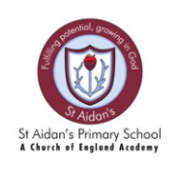 KS2 - Year 6 Timetable Autumn  term  2021Class novel: Skellig8.50-9.109:10-10:3510.35-10.5010:50-11.1511:15-1212.00-1.001:00-1:301.30-3.001.30-3.003.00-3.15MonStar of the weekassemblyTTRS/FlashbackMathsPlaytimeGuided readingEnglishLunchSpellingMetacognitionPSHEClass Novel/Library timeTueDG/KH assemblyTTRS/FlashbackMathsPlaytimeGuided readingEnglishLunchHandwriting/PTVBig question then RERR take GR group (Use Y4 class)PEPEWedPrayer and praiseTTRS/FlashbackMathsPlaytimeGuided readingEnglishLunchKH Take GR groupHistoryKH Take GR groupHistoryArtClass Novel ThursRev Cath/ Teacher worshipTTRS/FlashbackMathsPlaytimeGuided readingEnglishLunchSpellingScienceScienceRR take GR group (Use Y5 class)Class NovelFriIn class assemblyTTRS/FlashbackMathsPlaytimeGuided readingEnglishLunch at 11:45 am Junior Jam PPASpanish ComputingMusicJunior Jam PPASpanish ComputingMusicJunior Jam PPASpanish ComputingMusicJunior Jam PPASpanish ComputingMusic